Check-List Bagagem - FemininoDocumentaçãoRoupasAcessóriosUso Pessoal Medicamentos Passaporte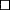  Seguro saúde  Cartão telefônico  Bilhetes Aéreos – Trens - Ônibus  Cartão de crédito  Caderno, lápis e caneta Vouchers Acomodação Dinheiro e VTM Autorização de viagem  Carta Aceitação Escola (Study)
 DS-2019 e Job Offer (Work)
 I-20 (somente estudantes EUA
com visto de estudos) Calculadora e lista de 
encomendas Identificadores de bagagem Porta-moedas Meias e Meias-Calças Cachecol – Luvas - Gorro Chinelos  Camisetas - Blusinhas  Bijouterias  Roupas de banho/Roupão Calça Jeans, shorts, vestido. Sapatos - Tênis Camisolas - Pijamas  Casacos - Jaquetas - Moletons Roupas segunda pele Calças Esporte e Social Capa de chuva  Máquina fotográfica 
 Adaptador Universal  Óculos de Grau - Óculos de sol 
 Celular (pode não funcionar ) Guarda-chuva  Despertador Absorventes Escova de dentes  Escova de cabelo  Cremes Hidratantes   Creme dental  Sabonete e Shampoo  Cotonetes  Fio dental  Alicate - Tesoura de unha  Desodorante  Maquiagem Lixa de unha  Remédios de uso pessoal Remédios de uso pessoal AASS - Tylenol ou similar  Coristina ou similar  Coristina ou similar  Filtro solar Filtro solar Neosaldina ou similar  Buscopan ou similar  Buscopan ou similar  Anti-alérgicos  Anti-alérgicos  Eno ou similar  Sorine ou similar  Sorine ou similar  Band-aid  Band-aid  Dramin ou similar  Anti-concepcional Anti-concepcionalNão faça uso de medicamentos sem a prescrição de um médico. Os líquidos, pastas e cremes, bem como objetos pontiguados e cortantes devem ser acondicionados na bagagem despachada. Há restrições sobre portar esses itens na bagagem de mão.Não faça uso de medicamentos sem a prescrição de um médico. Os líquidos, pastas e cremes, bem como objetos pontiguados e cortantes devem ser acondicionados na bagagem despachada. Há restrições sobre portar esses itens na bagagem de mão.Não faça uso de medicamentos sem a prescrição de um médico. Os líquidos, pastas e cremes, bem como objetos pontiguados e cortantes devem ser acondicionados na bagagem despachada. Há restrições sobre portar esses itens na bagagem de mão.Não faça uso de medicamentos sem a prescrição de um médico. Os líquidos, pastas e cremes, bem como objetos pontiguados e cortantes devem ser acondicionados na bagagem despachada. Há restrições sobre portar esses itens na bagagem de mão.Não faça uso de medicamentos sem a prescrição de um médico. Os líquidos, pastas e cremes, bem como objetos pontiguados e cortantes devem ser acondicionados na bagagem despachada. Há restrições sobre portar esses itens na bagagem de mão.